SOLICITAÇÃO DE USO AUDITÓRIO ARIOSTO MILASolicitante   __________________________________________________________________________E-mail ___________________________________________ Telefones:__________________________Código/Nome Disciplina ______________________________________________________________Finalidade       ________________________________________________________________________Local: AUDITÓRIO ARIOSTO MILAData/Hora Solicitados _______________________________________________Previsão da Duração _____________________________________________________EQUIPAMENTOS:Áudio:			Projeção:			Transmissão:Microfones 		Datashow			IPTV			Lapela			LaptopObservações:NORMAS DE USO- O agendamento deve ser feito com, no mínimo, 7 dias de antecedência. Fora do prazo pode ocorrer problema no atendimento; mais informações 3091-4526;- Horário de funcionamento do auditório: das 8:00 às 18:00;- As solicitações serão atendidas por ordem cronológica de entrada;- É necessário preencher todos os campos desta ficha;- O Auditório comporta 470 pessoas;CIENTE (Assinatura do Solicitante) ___________________________________________________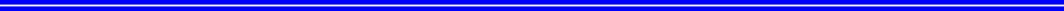 RESERVADO PARA PREENCHIMENTO INTERNOOBSERVAÇÕES ______________________________________________________________________________________________________________________________________________________________Recebido por _____________________________________________ Data _____________________Atendido por ______________________________________________